Visionne le documentaire intitulé « NOUVELLES ENERGIES : LA PLANETE CARBURE AU VERT» et complète le questionnaire ci-dessous au fur et à mesureOu écrit les réponses sur une feuille libre avec le n° de la question et sa réponse(Exemple : question n°1 : réponse) et envoie moi la photo par mail.Vidéo :C’est pas sorcier – « NOUVELLES ENERGIES : LA PLANETE CARBURE AU VERT»https://www.youtube.com/watch?v=kCYyrkBjdv414.8 milliard de tonne de pétrole estimé en 2020 Question n°MinutageNoteQuestions/réponses11’/1En équivalence, quelle quantité de pétrole chaque français consomme-t-il chaque année ?4  tonnes de pétrole22’/3Quelles sont les trois principales sources d’énergie fossile ?Le pétrole, le charbon, le gaz32’/1Quel est l’inconvénient des centrales nucléaires ? Elles produisent des déchets radioactifs43’/3Relie chaque énergie renouvelable à l’élément naturel correspondant.1c   2a  3bÉnergie solaire -			A - l’eauÉnergie hydraulique -			B - le ventÉnergie éolienne - 			C - le soleil53’/1Quelle est la principale source d’énergie en France ?Energie fossile (79% des besoins de la planète)66’/1Comment ces objets s’appellent-ils ?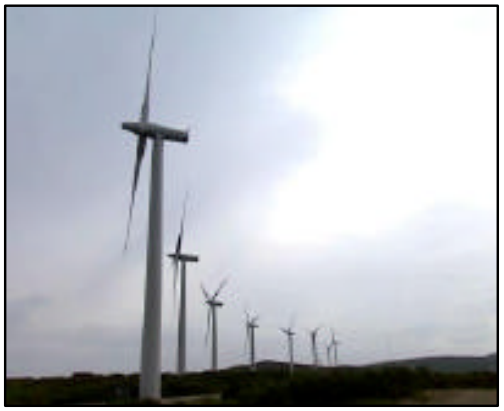 Les éoliennes78’/5Complète les égalités ci-dessous 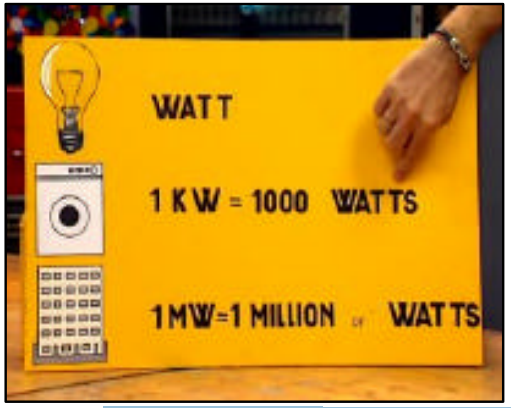 	2 000 W =	2 KW	2 000 KW =	2 MW	3 MW =	3 millions de W	36 KW =	36000 W	13 MW =	13 millions de W812’/1Produire de l’énergie avec des éoliennes coûte moins cher qu’avec des centrales nucléaires.915’/1Les chauffe-eau solaires peuvent fonctionner lorsqu’il y a des nuages.1015’/1À quoi les panneaux photovoltaïques servent-ils ?Produire de l’électricité1116’19’/2Quels sont les deux inconvénients de l’énergie solaire ?On ne peut pas faire travailler de gros appareils électroménagers en même tempsPas d’utilisation la nuit ou l(hiver quand il y a très peu de soleilTrès cher pour l’instantPas écologique à 100%1219’/1Quelle énergie utilise la chaleur de la Terre?La géothermie1320’/1Une voiture électrique est silencieuse.1420’/1Quels éléments utilise une pile à combustible ?Oxygène et hydrogène1521’/1Où les voitures fonctionnant avec cette énergie trouvent-elles l’oxygène dont elles ont besoin pour fonctionner ?L’oxygène qu’utilise la voiture est trouvé dans l’air ambiant1625’/1Que peut-on faire pour limiter la consommation d’énergie ?Augmenter la part des énergies renouvelablesUtiliser des ampoules à économie d’énergieUtiliser les transports en commun